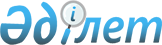 О внесении изменений и дополнения в решение маслихата от 18 декабря 2013 года № 223 "Об областном бюджете Костанайской области на 2014-2016 годы"
					
			Утративший силу
			
			
		
					Решение маслихата Костанайской области от 10 февраля 2014 года № 244. Зарегистрировано Департаментом юстиции Костанайской области 13 февраля 2014 года № 4428. Прекращено действие по истечении срока, на который решение было принято - (письмо Аппарата Костанайского областного маслихата от 26 февраля 2015 года № 66)

      Сноска. Прекращено действие по истечении срока, на который решение было принято - (письмо Аппарата Костанайского областного маслихата от 26.02.2015 № 66).      В соответствии с пунктом 7 статьи 44 и статьями 104, 106 Бюджетного кодекса Республики Казахстан от 4 декабря 2008 года Костанайский областной маслихат РЕШИЛ:



      1. Внести в решение маслихата от 18 декабря 2013 года № 223 "Об областном бюджете Костанайской области на 2014-2016 годы" (зарегистрировано в Реестре государственной регистрации нормативных правовых актов № 4370, опубликовано 16 января 2014 года в информационно-правовой системе "Әділет") следующие изменения и дополнение:



      пункт 1 указанного решения изложить в новой редакции:

      "1. Утвердить бюджет Костанайской области на 2014-2016 годы согласно приложениям 1, 2 и 3 соответственно, в том числе на 2014 год в следующих объемах:

      1) доходы – 128130383,5 тысячи тенге, в том числе по:

      налоговым поступлениям – 5944978,0 тысяч тенге;

      неналоговым поступлениям – 143714,8 тысячи тенге;

      поступления от продажи основного капитала – 13491,0 тысяч тенге;

      поступлениям трансфертов – 122028199,7 тысячи тенге;

      2) затраты – 127750611,1 тысячи тенге;

      3) чистое бюджетное кредитование – 1073448,0 тысяч тенге, в том числе:

      бюджетные кредиты – 2375007,0 тысяча тенге;

      погашение бюджетных кредитов – 1301559,0 тысячи тенге;

      4) сальдо по операциям с финансовыми активами – 766360,0 тысячи тенге, в том числе:

      приобретение финансовых активов – 766360,0 тысячи тенге;

      5) дефицит (профицит) бюджета – -1460035,6 тысячи тенге;

      6) финансирование дефицита (использование профицита) бюджета – 1460035,6 тысячи тенге.";



      дополнить указанное решение пунктом 4-1 следующего содержания:

      "4-1. Учесть, что в областном бюджете на 2014 год предусмотрен возврат целевых трансфертов в следующих размерах:

      в республиканский бюджет в сумме 256901,0 тысячи тенге, в том числе из областного бюджета в сумме 136294,7 тысячи тенге и из бюджетов районов и городов в сумме 120606,3 тысячи тенге;

      в областной бюджет из бюджетов районов и городов в сумме 57974,3 тысяч тенге.

      Поступление в областной бюджет указанных сумм возврата целевых трансфертов из бюджетов районов и городов определяется на основании постановления акимата Костанайской области.";



      приложения 1, 2 к указанному решению изложить в новой редакции согласно приложениям 1, 2 к настоящему решению.



      2. Настоящее решение вводится в действие с 1 января 2014 года.      Председатель сессии                        Т. Булгацевич      Секретарь Костанайского

      областного маслихата                       С. Ещанов      СОГЛАСОВАНО:      Руководитель государственного

      учреждения "Управление экономики

      и бюджетного планирования

      акимата Костанайской области"

      _______________________ Г. Кисленкова

Приложение 1           

к решению маслихата       

от 10 февраля 2014 года № 244   Областной бюджет Костанайской области на 2014 год

Приложение 2           

к решению маслихата       

от 10 февраля 2014 года № 244   Областной бюджет Костанайской области на 2015 год
					© 2012. РГП на ПХВ «Институт законодательства и правовой информации Республики Казахстан» Министерства юстиции Республики Казахстан
				КатегорияКатегорияКатегорияКатегорияКатегорияСумма,

тысяч тенгеКлассКлассКлассКлассСумма,

тысяч тенгеПодклассПодклассПодклассСумма,

тысяч тенгеНаименованиеСумма,

тысяч тенгеI. Доходы128 130 383,51Налоговые поступления5 944 978,005Внутренние налоги на товары, работы и услуги5 944 978,03Поступления за использование природных и других ресурсов5 944 978,02Неналоговые поступления143 714,801Доходы от государственной собственности68 422,41Поступления части чистого дохода государственных предприятий32 290,05Доходы от аренды имущества, находящегося в государственной собственности30 800,07Вознаграждения по кредитам, выданным из государственного бюджета5 332,402Поступления от реализации товаров (работ, услуг) государственными учреждениями, финансируемыми из государственного бюджета3 143,01Поступления от реализации товаров (работ, услуг) государственными учреждениями, финансируемыми из государственного бюджета3 143,004Штрафы, пени, санкции, взыскания, налагаемые государственными учреждениями, финансируемыми из государственного бюджета, а также содержащимися и финансируемыми из бюджета (сметы расходов) Национального Банка Республики Казахстан1 197,41Штрафы, пени, санкции, взыскания, налагаемые государственными учреждениями, финансируемыми из государственного бюджета, а также содержащимися и финансируемыми из бюджета (сметы расходов) Национального Банка Республики Казахстан, за исключением поступлений от организаций нефтяного сектора1 197,406Прочие неналоговые поступления70 952,01Прочие неналоговые поступления70 952,03Поступления от продажи основного капитала13 491,001Продажа государственного имущества, закрепленного за государственными учреждениями13 491,01Продажа государственного имущества, закрепленного за государственными учреждениями13 491,04Поступления трансфертов122 028 199,701Трансферты из нижестоящих органов государственного управления14 068 574,72Трансферты из районных (городских) бюджетов14 068 574,702Трансферты из вышестоящих органов государственного управления107 959 625,01Трансферты из республиканского бюджета107 959 625,0Функциональная группаФункциональная группаФункциональная группаФункциональная группаФункциональная группаСумма,

тысяч тенгеФункциональная подгруппаФункциональная подгруппаФункциональная подгруппаФункциональная подгруппаСумма,

тысяч тенгеАдминистратор бюджетных программАдминистратор бюджетных программАдминистратор бюджетных программСумма,

тысяч тенгеПрограммаПрограммаСумма,

тысяч тенгеНаименованиеСумма,

тысяч тенгеII. Затраты127 750 611,101Государственные услуги общего характера1 171 624,11Представительные, исполнительные и другие органы, выполняющие общие функции государственного управления822 410,0110Аппарат маслихата области46 334,0001Услуги по обеспечению деятельности маслихата области45 834,0003Капитальные расходы государственного органа500,0120Аппарат акима области625 739,0001Услуги по обеспечению деятельности акима области623 267,0004Капитальные расходы государственного органа2 000,0009Обеспечение и проведение выборов акимов городов районного значения, сел, поселков, сельских округов472,0282Ревизионная комиссия области150 337,0001Услуги по обеспечению деятельности ревизионной комиссии области149 337,0003Капитальные расходы государственного органа1 000,02Финансовая деятельность181 190,1257Управление финансов области181 190,1001Услуги по реализации государственной политики в области исполнения местного бюджета и управления коммунальной собственностью173 907,1009Приватизация, управление коммунальным имуществом, постприватизационная деятельность и регулирование споров, связанных с этим5 530,0010Учет, хранение, оценка и реализация имущества, поступившего в коммунальную собственность253,0013Капитальные расходы государственного органа1 500,05Планирование и статистическая деятельность126 763,0258Управление экономики и бюджетного планирования области126 763,0001Услуги по реализации государственной политики в области формирования и развития экономической политики, системы государственного планирования и управления области125 263,0005Капитальные расходы государственного органа1 500,09Прочие государственные услуги общего характера41 261,0271Управление строительства области41 261,0081Целевые трансферты на развитие бюджетам районов (городов областного значения) на строительство специализированных центров обслуживания населения41 261,002Оборона60 790,01Военные нужды29 838,0120Аппарат акима области29 838,0010Мероприятия в рамках исполнения всеобщей воинской обязанности18 706,0011Подготовка территориальной обороны и территориальная оборона областного масштаба11 132,02Организация работы по чрезвычайным ситуациям30 952,0287Территориальный орган, уполномоченных органов в области чрезвычайных ситуаций природного и техногенного характера, Гражданской обороны, финансируемый из областного бюджета30 952,0003Мероприятия гражданской обороны областного масштаба14 166,0004Предупреждение и ликвидация чрезвычайных ситуаций областного масштаба16 786,003Общественный порядок, безопасность, правовая, судебная, уголовно-исполнительная деятельность6 257 159,001Правоохранительная деятельность6 257 159,0252Исполнительный орган внутренних дел, финансируемый из областного бюджета6 137 159,0001Услуги по реализации государственной политики в области обеспечения охраны общественного порядка и безопасности на территории области5 755 060,0003Поощрение граждан, участвующих в охране общественного порядка4 046,0006Капитальные расходы государственного органа225 000,0008Обеспечение безопасности дорожного движения5 700,0013Услуги по размещению лиц, не имеющих определенного места жительства и документов53 089,0014Организация содержания лиц, арестованных в административном порядке52 743,0015Организация содержания служебных животных41 521,0271Управление строительства области120 000,0003Развитие объектов органов внутренних дел120 000,004Образование11 193 461,01Дошкольное воспитание и обучение1 172 997,0261Управление образования области1 172 997,0027Целевые текущие трансферты бюджетам районов (городов областного значения) на реализацию государственного образовательного заказа в дошкольных организациях образования1 172 997,02Начальное, основное среднее и общее среднее образование3 125 204,0261Управление образования области2 060 206,0003Общеобразовательное обучение по специальным образовательным учебным программам1 129 358,0006Общеобразовательное обучение одаренных детей в специализированных организациях образования473 075,0048Целевые текущие трансферты бюджетам районов (городов областного значения) на оснащение учебным оборудованием кабинетов физики, химии, биологии в государственных учреждениях основного среднего и общего среднего образования135 201,0061Целевые текущие трансферты бюджетам районов (городов областного значения) на повышение оплаты труда учителям, прошедшим повышение квалификации по трехуровневой системе322 572,0285Управление физической культуры и спорта области1 064 998,0006Дополнительное образование для детей и юношества по спорту1 064 998,04Техническое и профессиональное, послесреднее образование5 086 178,0253Управление здравоохранения области190 707,0043Подготовка специалистов в организациях технического и профессионального, послесреднего образования190 707,0261Управление образования области4 895 471,0024Подготовка специалистов в организациях технического и профессионального образования4 824 320,0025Подготовка специалистов в организациях послесреднего образования71 151,005Переподготовка и повышение квалификации специалистов98 943,0252Исполнительный орган внутренних дел, финансируемый из областного бюджета90 402,0007Повышение квалификации и переподготовка кадров90 402,0253Управление здравоохранения области8 541,0003Повышение квалификации и переподготовка кадров8 541,09Прочие услуги в области образования1 710 139,0261Управление образования области1 086 865,0001Услуги по реализации государственной политики на местном уровне в области образования98 919,0004Информатизация системы образования в областных государственных учреждениях образования21 629,0005Приобретение и доставка учебников, учебно-методических комплексов для областных государственных учреждений образования9 698,0007Проведение школьных олимпиад, внешкольных мероприятий и конкурсов областного масштаба250 216,0011Обследование психического здоровья детей и подростков и оказание психолого-медико-педагогической консультативной помощи населению144 444,0013Капитальные расходы государственного органа1 000,0029Методическая работа35 771,0067Капитальные расходы подведомственных государственных учреждений и организаций425 188,0113Целевые текущие трансферты из местных бюджетов100 000,0271Управление строительства области601 073,0007Целевые трансферты на развитие бюджетам районов (городов областного значения) на строительство и реконструкцию объектов образования601 073,0276Управление по защите прав детей области22 201,0001Услуги по реализации государственной политики в области защиты прав детей на местном уровне21 701,0003Капитальные расходы государственного органа500,005Здравоохранение26 118 838,02Охрана здоровья населения1 145 280,0253Управление здравоохранения области1 145 280,0005Производство крови, ее компонентов и препаратов для местных организаций здравоохранения753 197,0006Услуги по охране материнства и детства275 428,0007Пропаганда здорового образа жизни116 655,03Специализированная медицинская помощь8 554 609,0253Управление здравоохранения области8 554 609,0009Оказание медицинской помощи лицам, страдающим туберкулезом, инфекционными заболеваниями, психическими расстройствами и расстройствами поведения, в том числе связанные с употреблением психоактивных веществ4 027 891,0019Обеспечение больных туберкулезом противотуберкулезными препаратами263 537,0020Обеспечение больных диабетом противодиабетическими препаратами449 573,0021Обеспечение онкогематологических больных химиопрепаратами213 117,0022Обеспечение лекарственными средствами больных с хронической почечной недостаточностью, аутоиммунными, орфанными заболеваниями, иммунодефицитными состояниями, а также больных после трансплантации почек190 090,0026Обеспечение факторами свертывания крови больных гемофилией382 237,0027Централизованный закуп вакцин и других медицинских иммунобиологических препаратов для проведения иммунопрофилактики населения868 097,0036Обеспечение тромболитическими препаратами больных с острым инфарктом миокарда47 374,0046Оказание медицинской помощи онкологическим больным в рамках гарантированного объема бесплатной медицинской помощи2 112 693,04Поликлиники12 445 329,0253Управление здравоохранения области12 445 329,0014Обеспечение лекарственными средствами и специализированными продуктами детского и лечебного питания отдельных категорий населения на амбулаторном уровне554 829,0038Проведение скрининговых исследований в рамках гарантированного объема бесплатной медицинской помощи414 419,0039Оказание медицинской помощи населению субъектами здравоохранения районного значения и села и амбулаторно-поликлинической помощи в рамках гарантированного объема бесплатной медицинской помощи11 218 005,0045Обеспечение лекарственными средствами на льготных условиях отдельных категорий граждан на амбулаторном уровне лечения258 076,05Другие виды медицинской помощи707 302,0253Управление здравоохранения области707 302,0011Оказание скорой медицинской помощи и санитарная авиация, за исключением оказываемой за счет средств республиканского бюджета и субъектами здравоохранения районного значения и села649 400,0029Областные базы спецмедснабжения57 902,09Прочие услуги в области здравоохранения3 266 318,0253Управление здравоохранения области1 898 824,0001Услуги по реализации государственной политики на местном уровне в области здравоохранения117 410,0008Реализация мероприятий по профилактике и борьбе со СПИД в Республике Казахстан190 360,0013Проведение патологоанатомического вскрытия91 902,0016Обеспечение граждан бесплатным или льготным проездом за пределы населенного пункта на лечение11 929,0018Информационно-аналитические услуги в области здравоохранения23 281,0030Капитальные расходы государственных органов здравоохранения1 500,0033Капитальные расходы медицинских организаций здравоохранения1 462 442,0271Управление строительства области1 367 494,0038Строительство и реконструкция объектов здравоохранения779 448,0083Строительство врачебных амбулаторий и фельдшерского акушерских пунктов, расположенных в сельских населенных пунктах в рамках Дорожной карты занятости 2020588 046,006Социальная помощь и социальное обеспечение3 206 807,01Социальное обеспечение2 607 073,0256Управление координации занятости и социальных программ области1 655 201,0002Предоставление специальных социальных услуг для престарелых и инвалидов в медико-социальных учреждениях (организациях) общего типа550 306,0013Предоставление специальных социальных услуг для инвалидов с психоневрологическими заболеваниями, в психоневрологических медико-социальных учреждениях (организациях)729 751,0014Предоставление специальных социальных услуг для престарелых, инвалидов, в том числе детей-инвалидов, в реабилитационных центрах121 701,0015Предоставление специальных социальных услуг для детей-инвалидов с психоневрологическими патологиями в детских психоневрологических медико-социальных учреждениях (организациях)253 443,0261Управление образования области951 872,0015Социальное обеспечение сирот, детей, оставшихся без попечения родителей913 385,0037Социальная реабилитация38 487,02Социальная помощь281 759,0256Управление координации занятости и социальных программ области281 759,0003Социальная поддержка инвалидов281 759,09Прочие услуги в области социальной помощи и социального обеспечения317 975,0256Управление координации занятости и социальных программ области241 336,0001Услуги по реализации государственной политики на местном уровне в области обеспечения занятости и реализации социальных программ для населения150 676,0007Капитальные расходы государственного органа1 500,0017Целевые текущие трансферты бюджетам районов (городов областного значения) на введение стандартов специальных социальных услуг61 378,0018Размещение государственного социального заказа в неправительственном секторе13 205,0044Реализация миграционных мероприятий на местном уровне4 577,0067Капитальные расходы подведомственных государственных учреждений и организаций10 000,0263Управление внутренней политики области36 573,0077Реализация Плана мероприятий по обеспечению прав и улучшению качества жизни инвалидов36 573,0268Управление пассажирского транспорта и автомобильных дорог области40 066,0045Целевые текущие трансферты бюджетам районов (городов областного значения) на реализацию Плана мероприятий по обеспечению прав и улучшению качества жизни инвалидов40 066,007Жилищно-коммунальное хозяйство17 866 364,41Жилищное хозяйство4 119 560,0261Управление образования области214 399,0062Целевые текущие трансферты бюджетам районов (городов областного значения) на развитие городов и сельских населенных пунктов в рамках Дорожной карты занятости 2020201 156,0064Ремонт объектов в рамках развития городов и сельских населенных пунктов по Дорожной карте занятости 202013 243,0262Управление культуры области80 139,0015Целевые текущие трансферты бюджетам районов (городов областного значения) на развитие городов и сельских населенных пунктов в рамках Дорожной карты занятости 202080 139,0271Управление строительства области3 825 022,0014Целевые трансферты на развитие бюджетам районов (городов областного значения) на проектирование, строительство и (или) приобретение жилья коммунального жилищного фонда1 518 621,0027Целевые трансферты на развитие бюджетам районов (городов областного значения) на проектирование, развитие, обустройство и (или) приобретение инженерно-коммуникационной инфраструктуры2 306 401,02Коммунальное хозяйство13 746 804,4271Управление строительства области6 286 675,0033Целевые трансферты на развитие бюджетам районов (городов областного значения) на развитие системы водоснабжения и водоотведения531 674,0058Целевые трансферты на развитие бюджетам районов (городов областного значения) на развитие системы водоснабжения в сельских населенных пунктах5 755 001,0279Управление энергетики и жилищно-коммунального хозяйства области7 460 129,4001Услуги по реализации государственной политики на местном уровне в области энергетики и жилищно-коммунального хозяйства62 129,0004Газификация населенных пунктов205 478,0005Капитальные расходы государственного органа1 200,0010Целевые трансферты на развитие бюджетам районов (городов областного значения) на развитие системы водоснабжения и водоотведения4 552 964,0014Целевые трансферты на развитие бюджетам районов (городов областного значения) на развитие коммунального хозяйства1 045 714,0038Развитие коммунального хозяйства1 505 610,4113Целевые текущие трансферты из местных бюджетов87 034,008Культура, спорт, туризм и информационное пространство4 874 211,71Деятельность в области культуры988 470,7262Управление культуры области988 470,7001Услуги по реализации государственной политики на местном уровне в области культуры48 440,0003Поддержка культурно-досуговой работы111 628,7005Обеспечение сохранности историко-культурного наследия и доступа к ним220 510,0007Поддержка театрального и музыкального искусства597 092,0011Капитальные расходы государственного органа800,0032Капитальные расходы подведомственных государственных учреждений и организаций10 000,02Спорт2 945 342,0271Управление строительства области1 309 016,0017Развитие объектов спорта560 445,0034Целевые трансферты на развитие бюджетам районов (городов областного значения) на развитие объектов спорта748 571,0285Управление физической культуры и спорта области1 636 326,0001Услуги по реализации государственной политики на местном уровне в сфере физической культуры и спорта46 340,0002Проведение спортивных соревнований на областном уровне50 711,0003Подготовка и участие членов областных сборных команд по различным видам спорта на республиканских и международных спортивных соревнованиях1 530 475,0005Капитальные расходы государственного органа800,0032Капитальные расходы подведомственных государственных учреждений и организаций8 000,03Информационное пространство745 992,0259Управление архивов и документации области241 833,0001Услуги по реализации государственной политики на местном уровне по управлению архивным делом24 934,0002Обеспечение сохранности архивного фонда216 399,0005Капитальные расходы государственного органа500,0262Управление культуры области206 823,0008Обеспечение функционирования областных библиотек206 823,00263Управление внутренней политики области232 284,0007Услуги по проведению государственной информационной политики232 284,0264Управление по развитию языков области65 052,0001Услуги по реализации государственной политики на местном уровне в области развития языков33 644,0002Развитие государственного языка и других языков народа Казахстана30 608,0003Капитальные расходы государственного органа800,04Туризм7 556,0266Управление предпринимательства и индустриально-инновационного развития области7 556,0021Регулирование туристской деятельности7 556,09Прочие услуги по организации культуры, спорта, туризма и информационного пространства186 851,0263Управление внутренней политики области101 500,0001Услуги по реализации государственной, внутренней политики на местном уровне100 700,0005Капитальные расходы государственного органа800,0283Управление по вопросам молодежной политики области85 351,0001Услуги по реализации молодежной политики на местном уровне25 647,0003Капитальные расходы государственного органа500,0005Реализация мероприятий в сфере молодежной политики59 204,009Топливно-энергетический комплекс и недропользование1 929 401,09Прочие услуги в области топливно-энергетического комплекса и недропользования1 929 401,0279Управление энергетики и жилищно-коммунального хозяйства области1 929 401,0011Целевые трансферты на развитие бюджетам районов (городов областного значения) на развитие теплоэнергетической системы507 665,0071Развитие газотранспортной системы1 421 736,010Сельское, водное, лесное, рыбное хозяйство, особо охраняемые природные территории, охрана окружающей среды и животного мира, земельные отношения17 219 176,01Сельское хозяйство15 282 870,0255Управление сельского хозяйства области15 282 870,0001Услуги по реализации государственной политики на местном уровне в сфере сельского хозяйства119 193,0002Поддержка семеноводства367 549,0003Капитальные расходы государственного органа800,0010Государственная поддержка племенного животноводства948 253,0013Субсидирование повышения продуктивности и качества продукции животноводства2 601 161,0014Субсидирование стоимости услуг по доставке воды сельскохозяйственным товаропроизводителям1 179,0018Обезвреживание пестицидов (ядохимикатов)3 735,0020Субсидирование повышения урожайности и качества продукции растениеводства, удешевление стоимости горюче-смазочных материалов и других товарно-материальных ценностей, необходимых для проведения весенне-полевых и уборочных работ, путем субсидирования производства приоритетных культур4 717 468,0031Централизованный закуп изделий и атрибутов ветеринарного назначения для проведения идентификации сельскохозяйственных животных, ветеринарного паспорта на животное и их транспортировка (доставка) местным исполнительным органам районов (городов областного значения)32 100,0041Удешевление сельхозтоваропроизводителям стоимости гербицидов, биоагентов (энтомофагов) и биопрепаратов, предназначенных для обработки сельскохозяйственных культур в целях защиты растений4 065 130,0045Определение сортовых и посевных качеств семенного и посадочного материала84 041,0046Государственный учет и регистрация тракторов, прицепов к ним, самоходных сельскохозяйственных, мелиоративных и дорожно-строительных машин и механизмов1 546,0047Субсидирование стоимости удобрений (за исключением органических)2 340 715,02Водное хозяйство451 999,0279Управление энергетики и жилищно-коммунального хозяйства области451 999,0032Субсидирование стоимости услуг по подаче питьевой воды из особо важных групповых и локальных систем водоснабжения, являющихся безальтернативными источниками питьевого водоснабжения451 999,03Лесное хозяйство640 638,0254Управление природных ресурсов и регулирования природопользования области640 638,0005Охрана,защита,воспроизводство лесов и лесоразведение626 552,0006Охрана животного мира14 086,05Охрана окружающей среды126 126,0254Управление природных ресурсов и регулирования природопользования области126 126,0001Услуги по реализации государственной политики в сфере охраны окружающей среды на местном уровне65 124,0008Мероприятия по охране окружающей среды60 002,0013Капитальные расходы государственного органа1 000,06Земельные отношения44 102,0251Управление земельных отношений области44 102,0001Услуги по реализации государственной политики в области регулирования земельных отношений на территории области43 602,0010Капитальные расходы государственного органа500,09Прочие услуги в области сельского, водного, лесного, рыбного хозяйства, охраны окружающей среды и земельных отношений673 441,0255Управление сельского хозяйства области673 441,0019Услуги по распространению и внедрению инновационного опыта13 108,0028Услуги по транспортировке ветеринарных препаратов до пункта временного хранения3 056,0040Централизованный закуп средств индивидуальной защиты работников, приборов, инструментов, техники, оборудования и инвентаря для материально-технического оснащения государственных ветеринарных организаций657 277,011Промышленность, архитектурная, градостроительная и строительная деятельность80 086,02Архитектурная, градостроительная и строительная деятельность80 086,0271Управление строительства области45 751,0001Услуги по реализации государственной политики на местном уровне в области строительства44 951,0005Капитальные расходы государственного органа800,0272Управление архитектуры и градостроительства области34 335,0001Услуги по реализации государственной политики в области архитектуры и градостроительства на местном уровне33 535,0004Капитальные расходы государственного органа800,012Транспорт и коммуникации8 834 202,01Автомобильный транспорт8 620 056,0268Управление пассажирского транспорта и автомобильных дорог области8 620 056,0002Развитие транспортной инфраструктуры3 050 299,0003Обеспечение функционирования автомобильных дорог1 475 831,0007Целевые трансферты на развитие бюджетам районов (городов областного значения) на развитие транспортной инфраструктуры2 410 908,0025Капитальный и средний ремонт автомобильных дорог областного значения и улиц населенных пунктов1 683 018,09Прочие услуги в сфере транспорта и коммуникаций214 146,0268Управление пассажирского транспорта и автомобильных дорог области214 146,0001Услуги по реализации государственной политики на местном уровне в области транспорта и коммуникаций49 515,0005Субсидирование пассажирских перевозок по социально значимым межрайонным (междугородним) сообщениям127 210,0011Капитальные расходы государственного органа1 200,0113Целевые текущие трансферты из местных бюджетов36 221,013Прочие6 878 984,99Прочие6 878 984,9257Управление финансов области122 000,0012Резерв местного исполнительного органа области122 000,0258Управление экономики и бюджетного планирования области96 454,7003Разработка или корректировка технико-экономического обоснования местных бюджетных инвестиционных проектов и концессионных проектов и проведение его экспертизы, консультативное сопровождение концессионных проектов96 454,7266Управление предпринимательства и индустриально-инновационного развития области2 074 430,0001Услуги по реализации государственной политики на местном уровне в области развития предпринимательства и индустриально-инновационной деятельности77 663,0003Капитальные расходы государственного органа1 500,0005Поддержка частного предпринимательства в рамках программы "Дорожная карта бизнеса - 2020"466 291,0010Субсидирование процентной ставки по кредитам в рамках программы "Дорожная карта бизнеса - 2020"1 380 314,0011Частичное гарантирование кредитов малому и среднему бизнесу в рамках программы "Дорожная карта бизнеса - 2020"70 000,0012Сервисная поддержка ведения бизнеса в рамках программы "Дорожная карта бизнеса - 2020"78 662,0268Управление пассажирского транспорта и автомобильных дорог области1 099 691,0084Целевые трансферты на развитие бюджетам районов (городов областного значения) на реализацию бюджетных инвестиционных проектов в рамках Программы развития моногородов на 2012-2020 годы1 099 691,0269Управление по делам религий области39 465,0001Услуги по реализации государственной политики в области в сфере религиозной деятельности на местном уровне15 835,0003Капитальные расходы государственного органа500,0004Капитальные расходы подведомственных государственных учреждений и организаций740,0005Изучение и анализ религиозной ситуации в регионе22 390,0271Управление строительства области1 148 781,0051Развитие индустриальной инфраструктуры в рамках программы "Дорожная карта бизнеса - 2020"299 334,0084Целевые трансферты на развитие бюджетам районов (городов областного значения) на реализацию бюджетных инвестиционных проектов в рамках Программы развития моногородов на 2012-2020 годы849 447,0279Управление энергетики и жилищно-коммунального хозяйства области2 298 163,2035Целевые трансферты на развитие бюджетам районов (городов областного значения) на развитие инженерной инфраструктуры в рамках Программы "Развитие регионов"848 626,0037Развитие инженерной инфраструктуры в рамках Программы "Развитие регионов"151,2084Целевые трансферты на развитие бюджетам районов (городов областного значения) на реализацию бюджетных инвестиционных проектов в рамках Программы развития моногородов на 2012-2020 годы1 231 172,0085Реализация бюджетных инвестиционных проектов в рамках Программы развития моногородов на 2012-2020 годы218 214,014Обслуживание долга2,01Обслуживание долга2,0257Управление финансов области2,0016Обслуживание долга местных исполнительных органов по выплате вознаграждений и иных платежей по займам из республиканского бюджета2,015Трансферты22 059 504,01Трансферты22 059 504,0257Управление финансов области22 059 504,0007Субвенции21 732 416,0011Возврат неиспользованных (недоиспользованных) целевых трансфертов256 901,0017Возврат, использованных не по целевому назначению целевых трансфертов70 187,0III. Чистое бюджетное кредитование1 073 448,0Бюджетные кредиты2 375 007,006Социальная помощь и социальное обеспечение900 000,09Прочие услуги в области социальной помощи и социального обеспечения900 000,0266Управление предпринимательства и индустриально-инновационного развития области900 000,0006Предоставление бюджетных кредитов для содействия развитию предпринимательства на селе в рамках Дорожной карты занятости 2020900 000,007Жилищно-коммунальное хозяйство800 000,01Жилищное хозяйство800 000,0271Управление строительства области800 000,0009Кредитование бюджетов районов (городов областного значения) на проектирование, строительство и (или) приобретение жилья800 000,010Сельское, водное, лесное, рыбное хозяйство, особо охраняемые природные территории, охрана окружающей среды и животного мира, земельные отношения553 055,01Сельское хозяйство553 055,0258Управление экономики и бюджетного планирования области553 055,0007Бюджетные кредиты местным исполнительным органам для реализации мер социальной поддержки специалистов553 055,013Прочие121 952,09Прочие121 952,0266Управление предпринимательства и индустриально-инновационного развития области121 952,0015Кредитование бюджетов районов (городов областного значения) на содействие развитию предпринимательства в моногородах121 952,0КатегорияКатегорияКатегорияКатегорияКатегорияСумма,

тысяч тенгеКлассКлассКлассКлассСумма,

тысяч тенгеПодклассПодклассПодклассСумма,

тысяч тенгеСпецификаСпецификаСумма,

тысяч тенгеПогашение бюджетных кредитов1 301 559,05Погашение бюджетных кредитов1 301 559,001Погашение бюджетных кредитов1 301 559,01Погашение бюджетных кредитов, выданных из государственного бюджета1 301 559,003Погашение бюджетных кредитов, выданных из областного бюджета местным исполнительным органам районов (городов областного значения)1 276 559,015Погашение бюджетных кредитов, выданных из областного бюджета за счет внутренних источников финансовым агентствам25 000,0IV. Сальдо по операциям с финансовыми активами766 360,0Приобретение финансовых активов766 360,013Прочие766 360,09Прочие766 360,0257Управление финансов области700 774,0005Формирование или увеличение уставного капитала юридических лиц700 774,0268Управление пассажирского транспорта и автомобильных дорог области52 620,0065Формирование или увеличение уставного капитала юридических лиц52 620,0279Управление энергетики и жилищно-коммунального хозяйства области12 966,0065Формирование или увеличение уставного капитала юридических лиц12 966,0V. Дефицит (профицит) бюджета-1 460 035,6VI. Финансирование дефицита (использование профицита) бюджета1 460 035,6КатегорияКатегорияКатегорияКатегорияКатегорияСумма,

тысяч тенгеКлассКлассКлассКлассСумма,

тысяч тенгеПодклассПодклассПодклассСумма,

тысяч тенге НаименованиеСумма,

тысяч тенгеI. Доходы105 601 226,01Налоговые поступления6 164 370,005Внутренние налоги на товары, работы и услуги6 164 370,03Поступления за использование природных и других ресурсов6 164 370,02Неналоговые поступления153 164,001Доходы от государственной собственности72 595,01Поступления части чистого дохода государственных предприятий34 550,05Доходы от аренды имущества, находящегося в государственной собственности32 955,07Вознаграждения по кредитам, выданным из государственного бюджета5 090,002Поступления от реализации товаров (работ, услуг) государственными учреждениями, финансируемыми из государственного бюджета3 363,01Поступления от реализации товаров (работ, услуг) государственными учреждениями, финансируемыми из государственного бюджета3 363,004Штрафы, пени, санкции, взыскания, налагаемые государственными учреждениями, финансируемыми из государственного бюджета, а также содержащимися и финансируемыми из бюджета (сметы расходов) Национального Банка Республики Казахстан1 281,01Штрафы, пени, санкции, взыскания, налагаемые государственными учреждениями, финансируемыми из государственного бюджета, а также содержащимися и финансируемыми из бюджета (сметы расходов) Национального Банка Республики Казахстан, за исключением поступлений от организаций нефтяного сектора1 281,006Прочие неналоговые поступления75 925,01Прочие неналоговые поступления75 925,03Поступления от продажи основного капитала14 435,001Продажа государственного имущества, закрепленного за государственными учреждениями14 435,01Продажа государственного имущества, закрепленного за государственными учреждениями14 435,04Поступления трансфертов99 269 257,001Трансферты из нижестоящих органов государственного управления18 630 225,02Трансферты из районных (городских) бюджетов18 630 225,002Трансферты из вышестоящих органов государственного управления80 639 032,01Трансферты из республиканского бюджета80 639 032,0Функциональная группаФункциональная группаФункциональная группаФункциональная группаФункциональная группаСумма,

тысяч тенгеФункциональная подгруппаФункциональная подгруппаФункциональная подгруппаФункциональная подгруппаСумма,

тысяч тенгеАдминистратор бюджетных программАдминистратор бюджетных программАдминистратор бюджетных программСумма,

тысяч тенгеПрограммаПрограммаСумма,

тысяч тенгеНаименованиеСумма,

тысяч тенгеII. Затраты105 213 726,001Государственные услуги общего характера1 921 493,01Представительные, исполнительные и другие органы, выполняющие общие функции государственного управления827 555,0110Аппарат маслихата области47 676,0001Услуги по обеспечению деятельности маслихата области47 176,0003Капитальные расходы государственного органа500,0120Аппарат акима области624 549,0001Услуги по обеспечению деятельности акима области620 549,0004Капитальные расходы государственного органа4 000,0282Ревизионная комиссия области155 330,0001Услуги по обеспечению деятельности ревизионной комиссии области153 330,0003Капитальные расходы государственного органа2 000,02Финансовая деятельность150 484,0257Управление финансов области150 484,0001Услуги по реализации государственной политики в области исполнения местного бюджета и управления коммунальной собственностью141 794,0009Приватизация, управление коммунальным имуществом, постприватизационная деятельность и регулирование споров, связанных с этим4 586,0010Учет, хранение, оценка и реализация имущества, поступившего в коммунальную собственность1 604,0013Капитальные расходы государственного органа2 500,05Планирование и статистическая деятельность132 495,0258Управление экономики и бюджетного планирования области132 495,0001Услуги по реализации государственной политики в области формирования и развития экономической политики, системы государственного планирования и управления области129 995,0005Капитальные расходы государственного органа2 500,09Прочие государственные услуги общего характера810 959,0271Управление строительства области810 959,0081Целевые трансферты на развитие бюджетам районов (городов областного значения) на строительство специализированных центров обслуживания населения810 959,002Оборона59 470,01Военные нужды30 985,0120Аппарат акима области30 985,0010Мероприятия в рамках исполнения всеобщей воинской обязанности19 853,0011Подготовка территориальной обороны и территориальная оборона областного масштаба11 132,002Организация работы по чрезвычайным ситуациям28 485,0287Территориальный орган, уполномоченных органов в области чрезвычайных ситуаций природного и техногенного характера, Гражданской обороны, финансируемый из областного бюджета28 485,0003Мероприятия гражданской обороны областного масштаба15 104,0004Предупреждение и ликвидация чрезвычайных ситуаций областного масштаба13 381,003Общественный порядок, безопасность, правовая, судебная, уголовно-исполнительная деятельность6 495 283,01Правоохранительная деятельность6 495 283,0252Исполнительный орган внутренних дел, финансируемый из областного бюджета6 347 648,0001Услуги по реализации государственной политики в области обеспечения охраны общественного порядка и безопасности на территории области5 837 118,0003Поощрение граждан, участвующих в охране общественного порядка4 329,0006Капитальные расходы государственного органа354 934,0013Услуги по размещению лиц, не имеющих определенного места жительства и документов54 035,0014Организация содержания лиц, арестованных в административном порядке54 560,0015Организация содержания служебных животных42 672,0271Управление строительства области147 635,0003Развитие объектов органов внутренних дел147 635,004Образование10 619 591,02Начальное, основное среднее и общее среднее образование2 703 203,0261Управление образования области1 639 431,0003Общеобразовательное обучение по специальным образовательным учебным программам1 153 138,0006Общеобразовательное обучение одаренных детей в специализированных организациях образования486 293,0285Управление физической культуры и спорта области1 063 772,0006Дополнительное образование для детей и юношества по спорту1 063 772,04Техническое и профессиональное, послесреднее образование5 211 501,0253Управление здравоохранения области196 217,0043Подготовка специалистов в организациях технического и профессионального, послесреднего образования196 217,0261Управление образования области5 015 284,0024Подготовка специалистов в организациях технического и профессионального образования5 015 284,05Переподготовка и повышение квалификации специалистов101 242,0252Исполнительный орган внутренних дел, финансируемый из областного бюджета92 103,0007Повышение квалификации и переподготовка кадров92 103,0253Управление здравоохранения области9 139,0003Повышение квалификации и переподготовка кадров9 139,09Прочие услуги в области образования2 603 645,0261Управление образования области835 519,0001Услуги по реализации государственной политики на местном уровне в области образования101 419,0004Информатизация системы образования в областных государственных учреждениях образования22 100,0005Приобретение и доставка учебников, учебно-методических комплексов для областных государственных учреждений образования10 377,0007Проведение школьных олимпиад, внешкольных мероприятий и конкурсов областного масштаба261 296,0011Обследование психического здоровья детей и подростков и оказание психолого-медико-педагогической консультативной помощи населению146 177,0013Капитальные расходы государственного органа2 000,0029Методическая работа36 127,0067Капитальные расходы подведомственных государственных учреждений и организаций240 517,0113Целевые текущие трансферты из местных бюджетов15 506,0271Управление строительства области1 747 938,0007Целевые трансферты на развитие бюджетам районов (городов областного значения) на строительство и реконструкцию объектов образования1 747 938,0276Управление по защите прав детей области20 188,0001Услуги по реализации государственной политики в области защиты прав детей на местном уровне19 688,0003Капитальные расходы государственного органа500,005Здравоохранение11 090 960,02Охрана здоровья населения1 209 075,0253Управление здравоохранения области1 209 075,0005Производство крови, ее компонентов и препаратов для местных организаций здравоохранения810 947,0006Услуги по охране материнства и детства278 606,0007Пропаганда здорового образа жизни119 522,03Специализированная медицинская помощь4 505 405,0253Управление здравоохранения области4 505 405,0009Оказание медицинской помощи лицам, страдающим туберкулезом, инфекционными заболеваниями, психическими расстройствами и расстройствами поведения, в том числе связанные с употреблением психоактивных веществ4 120 209,0020Обеспечение больных диабетом противодиабетическими препаратами87 628,0027Централизованный закуп вакцин и других медицинских иммунобиологических препаратов для проведения иммунопрофилактики населения85 642,0046Оказание медицинской помощи онкологическим больным в рамках гарантированного объема бесплатной медицинской помощи211 926,04Поликлиники1 203 584,0253Управление здравоохранения области1 203 584,0014Обеспечение лекарственными средствами и специализированными продуктами детского и лечебного питания отдельных категорий населения на амбулаторном уровне508 067,0039Оказание медицинской помощи населению субъектами здравоохранения районного значения и села и амбулаторно-поликлинической помощи в рамках гарантированного объема бесплатной медицинской помощи591 282,0045Обеспечение лекарственными средствами на льготных условиях отдельных категорий граждан на амбулаторном уровне лечения104 235,05Другие виды медицинской помощи712 407,0253Управление здравоохранения области712 407,0011Оказание скорой медицинской помощи и санитарная авиация, за исключением оказываемой за счет средств республиканского бюджета и субъектами здравоохранения районного значения и села652 599,0029Областные базы спецмедснабжения59 808,09Прочие услуги в области здравоохранения3 460 489,0253Управление здравоохранения области1 754 280,0001Услуги по реализации государственной политики на местном уровне в области здравоохранения120 314,0008Реализация мероприятий по профилактике и борьбе со СПИД в Республике Казахстан139 435,0013Проведение патологоанатомического вскрытия93 261,0016Обеспечение граждан бесплатным или льготным проездом за пределы населенного пункта на лечение12 765,0018Информационно-аналитические услуги в области здравоохранения23 316,0030Капитальные расходы государственных органов здравоохранения3 000,0033Капитальные расходы медицинских организаций здравоохранения1 362 189,0271Управление строительства области1 706 209,0038Строительство и реконструкция объектов здравоохранения1 598 656,0083Строительство врачебных амбулаторий и фельдшерского акушерских пунктов, расположенных в сельских населенных пунктах в рамках Дорожной карты занятости 2020107 553,006Социальная помощь и социальное обеспечение3 413 721,001Социальное обеспечение2 695 646,0256Управление координации занятости и социальных программ области1 707 660,0002Предоставление специальных социальных услуг для престарелых и инвалидов в медико-социальных учреждениях (организациях) общего типа567 695,0013Предоставление специальных социальных услуг для инвалидов с психоневрологическими заболеваниями, в психоневрологических медико-социальных учреждениях (организациях)755 851,0014Предоставление специальных социальных услуг для престарелых, инвалидов, в том числе детей-инвалидов, в реабилитационных центрах125 217,0015Предоставление специальных социальных услуг для детей-инвалидов с психоневрологическими патологиями в детских психоневрологических медико-социальных учреждениях (организациях)258 897,0261Управление образования области987 986,0015Социальное обеспечение сирот, детей, оставшихся без попечения родителей949 296,0037Социальная реабилитация38 690,02Социальная помощь301 482,0256Управление координации занятости и социальных программ области301 482,0003Социальная поддержка инвалидов301 482,09Прочие услуги в области социальной помощи и социального обеспечения416 593,0256Управление координации занятости и социальных программ области416 593,0001Услуги по реализации государственной политики на местном уровне в области обеспечения занятости и реализации социальных программ для населения153 873,0007Капитальные расходы государственного органа4 000,0044Реализация миграционных мероприятий на местном уровне3 587,0067Капитальные расходы подведомственных государственных учреждений и организаций255 133,007Жилищно-коммунальное хозяйство18 654 632,01Жилищное хозяйство5 699 823,0261Управление образования области134 463,0062Целевые текущие трансферты бюджетам районов (городов областного значения) на развитие городов и сельских населенных пунктов в рамках Дорожной карты занятости 2020134 463,0271Управление строительства области5 565 360,0014Целевые трансферты на развитие бюджетам районов (городов областного значения) на проектирование, строительство и (или) приобретение жилья коммунального жилищного фонда2 347 509,0027Целевые трансферты на развитие бюджетам районов (городов областного значения) на проектирование, развитие, обустройство и (или) приобретение инженерно-коммуникационной инфраструктуры3 217 851,02Коммунальное хозяйство12 954 809,0271Управление строительства области6 924 552,0033Целевые трансферты на развитие бюджетам районов (городов областного значения) на развитие системы водоснабжения и водоотведения1 076 827,0058Целевые трансферты на развитие бюджетам районов (городов областного значения) на развитие системы водоснабжения в сельских населенных пунктах5 847 725,0279Управление энергетики и жилищно-коммунального хозяйства области6 030 257,0001Услуги по реализации государственной политики на местном уровне в области энергетики и жилищно-коммунального хозяйства63 242,0004Газификация населенных пунктов69 728,0005Капитальные расходы государственного органа1 500,0010Целевые трансферты на развитие бюджетам районов (городов областного значения) на развитие системы водоснабжения и водоотведения5 130 843,0014Целевые трансферты на развитие бюджетам районов (городов областного значения) на развитие коммунального хозяйства253 260,0038Развитие коммунального хозяйства311 684,0113Целевые текущие трансферты из местных бюджетов200 000,008Культура, спорт, туризм и информационное пространство5 093 138,01Деятельность в области культуры1 206 513,0262Управление культуры области1 206 513,0001Услуги по реализации государственной политики на местном уровне в области культуры49 842,0003Поддержка культурно-досуговой работы107 330,0005Обеспечение сохранности историко-культурного наследия и доступа к ним195 117,0007Поддержка театрального и музыкального искусства615 310,0011Капитальные расходы государственного органа1 000,0032Капитальные расходы подведомственных государственных учреждений и организаций237 914,02Спорт2 907 555,0271Управление строительства области1 164 034,0017Развитие объектов спорта705 003,0034Целевые трансферты на развитие бюджетам районов (городов областного значения) на развитие объектов спорта459 031,0285Управление физической культуры и спорта области1 743 521,0001Услуги по реализации государственной политики на местном уровне в сфере физической культуры и спорта47 417,0002Проведение спортивных соревнований на областном уровне54 278,0003Подготовка и участие членов областных сборных команд по различным видам спорта на республиканских и международных спортивных соревнованиях1 632 826,0005Капитальные расходы государственного органа1 000,0032Капитальные расходы подведомственных государственных учреждений и организаций8 000,03Информационное пространство774 071,0259Управление архивов и документации области247 472,0001Услуги по реализации государственной политики на местном уровне по управлению архивным делом25 525,0002Обеспечение сохранности архивного фонда221 247,0005Капитальные расходы государственного органа700,0262Управление культуры области210 999,0008Обеспечение функционирования областных библиотек210 999,0263Управление внутренней политики области248 544,0007Услуги по проведению государственной информационной политики248 544,0264Управление по развитию языков области67 056,0001Услуги по реализации государственной политики на местном уровне в области развития языков34 322,0002Развитие государственного языка и других языков народа Казахстана31 734,0003Капитальные расходы государственного органа1 000,04Туризм8 084,0266Управление предпринимательства и индустриально-инновационного развития области8 084,0021Регулирование туристской деятельности8 084,09Прочие услуги по организации культуры, спорта, туризма и информационного пространства196 915,0263Управление внутренней политики области106 671,0001Услуги по реализации государственной, внутренней политики на местном уровне105 271,0005Капитальные расходы государственного органа1 400,0283Управление по вопросам молодежной политики области90 244,0001Услуги по реализации молодежной политики на местном уровне26 395,0003Капитальные расходы государственного органа500,0005Реализация мероприятий в сфере молодежной политики63 349,009Топливно-энергетический комплекс и недропользование960 902,09Прочие услуги в области топливно-энергетического комплекса и недропользования960 902,0279Управление энергетики и жилищно-коммунального хозяйства области960 902,0071Развитие газотранспортной системы960 902,010Сельское, водное, лесное, рыбное хозяйство, особо охраняемые природные территории, охрана окружающей среды и животного мира, земельные отношения16 893 582,01Сельское хозяйство15 769 635,0255Управление сельского хозяйства области15 769 635,0001Услуги по реализации государственной политики на местном уровне в сфере сельского хозяйства121 937,0002Поддержка семеноводства367 549,0003Капитальные расходы государственного органа2 000,0010Государственная поддержка племенного животноводства950 403,0013Субсидирование повышения продуктивности и качества продукции животноводства2 601 161,0014Субсидирование стоимости услуг по доставке воды сельскохозяйственным товаропроизводителям1 262,0018Обезвреживание пестицидов (ядохимикатов)3 996,0020Субсидирование повышения урожайности и качества продукции растениеводства, удешевление стоимости горюче-смазочных материалов и других товарно-материальных ценностей, необходимых для проведения весенне-полевых и уборочных работ, путем субсидирования производства приоритетных культур4 943 772,0031Централизованный закуп изделий и атрибутов ветеринарного назначения для проведения идентификации сельскохозяйственных животных, ветеринарного паспорта на животное и их транспортировка (доставка) местным исполнительным органам районов (городов областного значения)34 347,0041Удешевление сельхозтоваропроизводителям стоимости гербицидов, биоагентов (энтомофагов) и биопрепаратов, предназначенных для обработки сельскохозяйственных культур в целях защиты растений4 170 285,0045Определение сортовых и посевных качеств семенного и посадочного материала63 788,0046Государственный учет и регистрация тракторов, прицепов к ним, самоходных сельскохозяйственных, мелиоративных и дорожно-строительных машин и механизмов951,0047Субсидирование стоимости удобрений (за исключением органических)2 508 184,02Водное хозяйство278 758,0279Управление энергетики и жилищно-коммунального хозяйства области278 758,0032Субсидирование стоимости услуг по подаче питьевой воды из особо важных групповых и локальных систем водоснабжения, являющихся безальтернативными источниками питьевого водоснабжения278 758,03Лесное хозяйство650 239,0254Управление природных ресурсов и регулирования природопользования области650 239,0005Охрана,защита,воспроизводство лесов и лесоразведение636 069,0006Охрана животного мира14 170,05Охрана окружающей среды132 165,0254Управление природных ресурсов и регулирования природопользования области132 165,0001Услуги по реализации государственной политики в сфере охраны окружающей среды на местном уровне66 463,0008Мероприятия по охране окружающей среды64 202,0013Капитальные расходы государственного органа1 500,06Земельные отношения45 703,0251Управление земельных отношений области45 703,0001Услуги по реализации государственной политики в области регулирования земельных отношений на территории области44 703,0010Капитальные расходы государственного органа1 000,09Прочие услуги в области сельского, водного, лесного, рыбного хозяйства, охраны окружающей среды и земельных отношений17 082,0255Управление сельского хозяйства области17 082,0019Услуги по распространению и внедрению инновационного опыта14 026,0028Услуги по транспортировке ветеринарных препаратов до пункта временного хранения3 056,011Промышленность, архитектурная, градостроительная и строительная деятельность82 594,02Архитектурная, градостроительная и строительная деятельность82 594,0271Управление строительства области47 304,0001Услуги по реализации государственной политики на местном уровне в области строительства46 104,0005Капитальные расходы государственного органа1 200,0272Управление архитектуры и градостроительства области35 290,0001Услуги по реализации государственной политики в области архитектуры и градостроительства на местном уровне34 490,0004Капитальные расходы государственного органа800,012Транспорт и коммуникации7 537 467,01Автомобильный транспорт7 349 426,0268Управление пассажирского транспорта и автомобильных дорог области7 349 426,0002Развитие транспортной инфраструктуры1 333 578,0003Обеспечение функционирования автомобильных дорог1 579 138,0007Целевые трансферты на развитие бюджетам районов (городов областного значения) на развитие транспортной инфраструктуры2 640 410,0025Капитальный и средний ремонт автомобильных дорог областного значения и улиц населенных пунктов1 796 300,09Прочие услуги в сфере транспорта и коммуникаций188 041,0268Управление пассажирского транспорта и автомобильных дорог области188 041,0001Услуги по реализации государственной политики на местном уровне в области транспорта и коммуникаций50 726,0005Субсидирование пассажирских перевозок по социально значимым межрайонным (междугородним) сообщениям136 115,0011Капитальные расходы государственного органа1 200,013Прочие1 706 220,09Прочие1 706 220,0257Управление финансов области126 639,0012Резерв местного исполнительного органа области126 639,0258Управление экономики и бюджетного планирования области580 314,0003Разработка или корректировка технико-экономического обоснования местных бюджетных инвестиционных проектов и концессионных проектов и проведение его экспертизы, консультативное сопровождение концессионных проектов580 314,0266Управление предпринимательства и индустриально-инновационного развития области81 464,0001Услуги по реализации государственной политики на местном уровне в области развития предпринимательства и индустриально-инновационной деятельности79 964,0003Капитальные расходы государственного органа1 500,0268Управление пассажирского транспорта и автомобильных дорог области382 587,0084Целевые трансферты на развитие бюджетам районов (городов областного значения) на реализацию бюджетных инвестиционных проектов в рамках Программы развития моногородов на 2012-2020 годы382 587,0269Управление по делам религий области23 801,0001Услуги по реализации государственной политики в области в сфере религиозной деятельности на местном уровне16 881,0003Капитальные расходы государственного органа500,0005Изучение и анализ религиозной ситуации в регионе6 420,0279Управление энергетики и жилищно-коммунального хозяйства области511 415,0035Целевые трансферты на развитие бюджетам районов (городов областного значения) на развитие инженерной инфраструктуры в рамках Программы "Развитие регионов"401 787,0084Целевые трансферты на развитие бюджетам районов (городов областного значения) на реализацию бюджетных инвестиционных проектов в рамках Программы развития моногородов на 2012-2020 годы109 628,015Трансферты20 684 673,01Трансферты20 684 673,0257Управление финансов области20 684 673,0007Субвенции20 684 673,0III. Чистое бюджетное кредитование152 941,0Бюджетные кредиты1 460 000,006Социальная помощь и социальное обеспечение615 000,09Прочие услуги в области социальной помощи и социального обеспечения615 000,0266Управление предпринимательства и индустриально-инновационного развития области615 000,0006Предоставление бюджетных кредитов для содействия развитию предпринимательства на селе в рамках Дорожной карты занятости 2020615 000,007Жилищно-коммунальное хозяйство845 000,01Жилищное хозяйство845 000,0271Управление строительства области845 000,0009Кредитование бюджетов районов (городов областного значения) на проектирование, строительство и (или) приобретение жилья845 000,0КатегорияКатегорияКатегорияКатегорияКатегорияСумма,

тысяч тенгеКлассКлассКлассКлассСумма,

тысяч тенгеПодклассПодклассПодклассСумма,

тысяч тенгеСпецификаСпецификаСумма,

тысяч тенгеПогашение бюджетных кредитов1 307 059,05Погашение бюджетных кредитов1 307 059,001Погашение бюджетных кредитов1 307 059,01Погашение бюджетных кредитов, выданных из государственного бюджета1 307 059,003Погашение бюджетных кредитов, выданных из областного бюджета местным исполнительным органам районов (городов областного значения)1 294 559,015Погашение бюджетных кредитов, выданных из областного бюджета за счет внутренних источников финансовым агентствам12 500,0IV. Сальдо по операциям с финансовыми активами400 000,0Приобретение финансовых активов400 000,013Прочие400 000,09Прочие400 000,0257Управление финансов области400 000,0005Формирование или увеличение уставного капитала юридических лиц400 000,0V. Дефицит (профицит) бюджета-165 441,0VI. Финансирование дефицита (использование профицита) бюджета165 441,0